Письмо № 229 от 10 марта 2023 годаО муниципальном этапе конкурса «Живая классика-2023»Руководителям ООМКУ «Управление образования» информирует о том, что в связи с изменениями сроков проведения регионального этапа конкурса «Живая классика», муниципальный этап конкурса проводится в МКОУ «Сергокалинская СОШ №2» 13 марта 2023 года. Начало – в 9 часов. Просим подать заявку на участие в муниципальном этапе Конкурса на e-mail: uma196565@mail.ru согласно приложению №1 в срок до 15 часов 11 марта 2023 года, также довести информацию до педагогов и членов жюри.Для вашего сведения из 133 участников школьного этапа (приложение №3) на 10 марта определены от школ 18 победителей (приложение №2). Трое из них смогут стать победителями муниципального этапа. Остальные учащиеся, не вошедшие в список победителей, даже если станут победителями на нашем конкурсе, смогут стать только призерами. Напоминаем, чтобы стать участником крупнейшего в стране литературного проекта, нужно соблюсти всего лишь несколько требований. Участвуют школьники от 10 до 17 лет. Для прочтения они могут выбрать любое прозаическое произведение на русском языке, которое не входит в школьную программу. Рекомендованное время для выступления не больше 5 минут. Чтобы прийти к победе, чтецам предстоит пройти пять этапов. Классный и школьный – самые массовые. Эти этапы проходят в учебном заведении, в котором учится подросток. Жюри выбирает трех лучших чтецов от каждого общеобразовательного учреждения. Затем все отобранные ребята встречаются на районном этапе, где также трое становятся фаворитами и проходят на региональный этап. Победители, занявшие три первых места, получат путёвку в легендарный международный детский центр «Артек», где будут представлять свой регион в финале конкурса.В этом году в 15 регионах России во время регионального финала конкурса пройдут прослушивания в один из ведущих театральных вузов страны – Театральный институт имени Бориса Щукина в Москве. Лучшие чтецы, отмеченные педагогами, получат возможность пройти сразу на второй этап вступительных испытаний.Начальник МКУ«Управление образования»:                                                    Х.ИсаеваИсп. Магомедова У.К.Тел. 8 (903) 482 57-46Приложение №1Подробные данные о победителях школьного этапа Всероссийского конкурса юных чтецов «Живая классика - 2023»Приложение №2Список победителей школьного этапа конкурса «Живая классика»Приложение №3Участники школьного этапа№ООФИОпобедителя (полностью)КлассНазвание произведенияАвторКонтактные данные победителяФИОродителейКонтактные данные родителейФИО учителя и контактные данные3387563gzuhra7@mail.ruРоссия / Республика Дагестан19.01.2020Гулагаева Зухра ШамилевнаДата рождения: 20.06.2007+79064484314МКОУ "Мюрегинская СОШ"9 а3387564aishat.alieva.2008@mail.ruРоссия / Республика Дагестан23.11.2020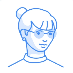 Алиева Айшат ИсламовнаДата рождения: 28.08.2008+79306956888МКОУ "Мюрегинская СОШ"9 а3387565magomedovsaid780@gmail.comРоссия / Республика Дагестан13.01.2023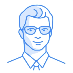 Магомедов Магомедсаид БасировичДата рождения: 05.03.2007+7-903-481-95-89МКОУ "Мюрегинская СОШ"10 а3387566kumsi08@mail.ruРоссия / Республика Дагестан18.01.2022Арсланбекова Кумсият РуслановнаДата рождения: 02.01.2008+7-928-536-63-37МКОУ "Кичигамринская СОШ"9 а3387567zalina.radzhabova.2010@mail.ruРоссия / Республика Дагестан19.01.2023Раджабова Залина АмирхановнаДата рождения: 07.02.2010+7-928-591-60-71МКОУ "Кичигамринская СОШ"73387568khadizha.magomedova.2011@mail.ruРоссия / Республика Дагестан19.01.2023Магомедова Хадижа МурадовнаДата рождения: 16.08.2011+7-938-202-53-26МКОУ "Кичигамринская СОШ"63387569nukhradinovas@mail.ruРоссия / Республика Дагестан30.01.2023Нухрадинова Самира АбдулнасировнаДата рождения: 11.12.2010+7-963-401-99-98МКОУ "Нижнемулебкинская СОШ"63387570nukhradinov2012@mail.ruРоссия / Республика Дагестан30.01.2023Нухрадинов Магомедимин МагомедсаламовичДата рождения: 17.05.2012+7-967-398-69-21МКОУ "Нижнемулебкинская СОШ"5 а3387571zaira.radzhabova.11@mail.ruРоссия / Республика Дагестан31.01.2023Раджабова Заира АлиасхабовнаДата рождения: 27.02.2011+7-964-006-96-75МКОУ "Нижнемулебкинская СОШ"63387572dzhamilya.omarova.0808@mail.ruРоссия / Республика Дагестан05.01.2022Омарова Джамиля СуменовнаДата рождения: 04.06.2008+7-963-375-79-39МКОУ "Дегвинская СОШ"9 а3387573murtuzaliyev11.11@mail.ruРоссия / Республика Дагестан15.01.2022Муртузалиев Арсен РашидовичДата рождения: 22.03.2011+7-964-019-72-19МКОУ "Дегвинская СОШ"6 а3387574sumaya.rasulova.10@mail.ruРоссия / Республика Дагестан29.01.2023Расулова Сумая МирзамагомедовнаДата рождения: 18.05.2010+7-906-450-00-24МКОУ "Дегвинская СОШ"7 а3387575artur.abdusalamov@internet.ruРоссия / Республика Дагестан30.01.2022Микаилова Загидат ЯгузаевнаДата рождения: 04.12.2010+7-963-410-99-78Миглакасимахинская СОШ6 а3387576zairaishtalbagamaeva@gmail.comРоссия / Республика Дагестан17.12.2022Ишталбагамаева Заира АбдулкадировнаДата рождения: 19.12.2006+7-903-499-30-56Миглакасимахинская СОШ103387577vip.paty1990@mail.ruРоссия / Республика Дагестан26.01.2023Магомедова Саида МурадоваДата рождения: 27.05.201189640102980Миглакасимахинская СОШ6 а3387578rusalinabagamadova@gmail.comРоссия / Республика Дагестан10.12.2022Багамаева Русалина МуслимовнаДата рождения: 23.10.2007+7-938-779-46-53СОШ9 а3387579alibek.idrisov.12@mail.ruРоссия / Республика Дагестан10.12.2022Идрисов Алибек ГоркиновичДата рождения: 15.05.2012+7-929-265-70-82СОШ5 а3387580sz.saidova2009@mail.ruРоссия / Республика Дагестан20.12.2022Саидова Зарина БашировнаДата рождения: 23.03.2009+7-929-873-57-99СОШ7 а5890suleimanova.umuriza@yandex.ru17.01.2020Магомедсаидова Марзият ШамильевнаДата рождения: 08.09.2009Россия / Республика ДагестанМКОУ "Бурхимахинская СОШ"7 ш+79637974033Владимир Железников / Три ветки мимозыАктивный5389847zalina-mamedova@inbox.ru18.01.2020Мамедова ЗалинаДата рождения: 31.12.2007Россия / Республика ДагестанМКОУ "Кадиркентская СОШ"9 а+79898945292Туве Янссон / Волшебная зимаАктивный5480892zuhrabagomedova@mail.ru19.01.2020Айвазов Магомед БагомедовичДата рождения: 23.09.2008Россия / Республика ДагестанМКОУ "Урахинская СОШ им. А.А.Тахо-Годи"9 а89637969092Юрий Яковлевич Яковлев / "Сердце земли"Активный5491348gzuhra7@mail.ru19.01.2020Гулагаева Зухра ШамилевнаДата рождения: 20.06.2007Россия / Республика ДагестанМКОУ "Мюрегинская СОШ"9 а+79064484314Джером Дэвид Сэлинджер / Над пропастью во ржиАктивный5494695shamil.gusenov.83@mail.ru19.01.2020Асхабова Саидат ШамильевнаДата рождения: 14.03.2009Россия / Республика ДагестанМиглакасимахинская СОШ8 а+79034247323Виктор Драгунский / Тайное становится явнымАктивный5589573osman.yusupov.10@mail.ru07.02.2020Юсупов Осман МагомедгаджиевичДата рождения: 03.12.2009Россия / Республика ДагестанМКОУ "Кадиркентская СОШ"8 а+7-903-428-95-66Джоан Роулинг / Гарри Поттер и Философский КаменьАктивный5647004marziatomarova36@gmail.com28.10.2020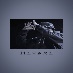 Омарова Марзият РасуловнаДата рождения: 16.04.2007Россия / Республика ДагестанМКОУ "Ванашимахинская СОШ им.С.Омарова"10 а+7-964-013-86-15Тамара Михеева / ЯнкаАктивный5650199aishat.alieva.2008@mail.ru23.11.2020Алиева Айшат ИсламовнаДата рождения: 28.08.2008Россия / Республика ДагестанМКОУ "Мюрегинская СОШ"9 а+79306956888Анастасия Иванова / Настоящий Дед МорозАктивный5659558amirkhanova10@list.ru30.12.2020Амирханова Аминат ЗакарьяевнаДата рождения: 08.05.2010Россия / Республика ДагестанМКОУ "Сергокалинская СОШ №17 а+7-950-665-88-88Лидия Чарская / Чудесная звездочкаАктивный5678478abdulkadirova@internet.ru19.01.2021Абдулкадирова Заира КурбаналиевнаДата рождения: 25.08.2009Россия / Республика ДагестанМКОУ "Кадиркентская СОШ"7 а+7-903-428-95-66Александр Грин / Алые парусаАктивный5678544kimbar@internet.ru19.01.2021Шамхалов Кимбар МагомедовичДата рождения: 26.08.2009Россия / Республика ДагестанМКОУ "Кадиркентская СОШ"7 а+7-903-428-95-66Вениамин Каверин / "Два капитана"Активный5693973patimat10@list.ru21.01.2021Магомедова Патимат МухтаровнаДата рождения: 10.06.2010Россия / Республика ДагестанМКОУ "Балтамахинская СОШ7 -нетНиколай Георгиевич Гарин-Михайловский / Тёма и ЖучкаАктивный5705140yaxyaev10@list.ru22.01.2021Яхъяев Абакар КаримовичДата рождения: 26.08.2010Россия / Республика ДагестанМКОУ "Балтамахинская СОШ7 -89640245684Владимир Карпович Железников / Три ветки мимозыАктивный5705688Gasan2008001@mail.ru22.01.2021Рамазанов Гасан КамиловичДата рождения: 16.12.2008Россия / Республика ДагестанМКОУ "Балтамахинская СОШ8 -+79285777664Борис Васильев Львович / А зори здесь тихиеАктивный5709318m.mariyam09@bk.ru23.01.2021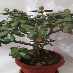 Магомедова Марьям МагомедрашидовнаДата рождения: 15.04.2009Россия / Республика ДагестанМКОУ "Нижнемулебкинская СОШ"7 а89034287613Илья Туричин / Крайний случайАктивный5734143kabulmuslimova@bk.ru25.01.2021Абулмуслимова Карина МухтаровнаДата рождения: 23.12.2009Россия / Республика ДагестанМКОУ "Дегвинская СОШ"7 аБорис Степанович Житков / "Чёрные паруса"Активный5809050pasuleimanowa@yandex.ru09.12.2021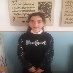 Сулейманова Патимат МагомедрасуловнаДата рождения: 03.10.2010Россия / Республика ДагестанМуниципальное казенное общеобразовательное учреждение Бурдекинская средняя школа6 а+79654860782Айтматов Чингиз Торекулович / «И дольше века длится день»Активный5815527dzhamilya.omarova.0808@mail.ru05.01.2022Омарова Джамиля СуменовнаДата рождения: 04.06.2008Россия / Республика ДагестанМКОУ "Дегвинская СОШ"9 а+7-963-375-79-39Искандер Фазиль / Чик и ПушкинАктивный5815531rasul.isayev.2022@mail.ru05.01.2022Исаев Расул РенатовичДата рождения: 18.03.2008Россия / Республика ДагестанМКОУ "Дегвинская СОШ"9 а+7-963-374-78-74Саша Все́володович Соколов / Школа для дураковАктивный5815555gadzhiyeva.2023@bk.ru05.01.2022Гаджиева Патимат МагомедиминовнаДата рождения: 17.12.2007Россия / Республика ДагестанМКОУ "Дегвинская СОШ"9 а+7-963-422-28-06Тамара Витальевна Михеева / "Янка"Активный5821163bahuomarova@mail.ru13.01.2022Омарова Баху МагомедовнаДата рождения: 14.08.2007Россия / Республика ДагестанМКОУ Аймаумахинская СОШ9 а+7-903-469-45-22Даниил Александрович Гранин / Глава из блокадной книгиАктивный5823235murtuzaliyev11.11@mail.ru15.01.2022Муртузалиев Арсен РашидовичДата рождения: 22.03.2011Россия / Республика ДагестанМКОУ "Дегвинская СОШ"6 а+7-964-019-72-19Сергей Переляев / Индийское киноАктивный5823258abdusharipova11@mail.ru15.01.2022Абдушарипова Салихат АбдулвагабовнаДата рождения: 02.08.2011Россия / Республика ДагестанМКОУ "Дегвинская СОШ"6 а+7-963-372-72-84Ульф Старк / Пусть танцуют белые медведиАктивный5823287abdusharipova08@mail.ru15.01.2022Абдушарипова Хамис АбдулвагабовнаДата рождения: 19.04.2004Россия / Республика ДагестанМКОУ "Дегвинская СОШ"9 а+7-965-487-73-63Проспер Мериме / "Кармен"Активный5823379sabirka2009@rambler.ru15.01.2022Нурбагандова Сабира МуратовнаДата рождения: 09.07.2009Россия / Республика ДагестанМКОУ "Сергокалинская СОШ №18 б+7-960-420-99-19Татьяна Петросян / «Записка Сидорову»Активный5828017kimrose371@mail.ru17.01.2022Ибрагимова Разияханум МагомедсаидовнаДата рождения: 15.05.2007Россия / Республика ДагестанМКОУ "Сергокалинская СОШ №2"10 б+7-960-417-91-19Светлана Александровна Алексиевич / Сценка-монолог матери из повести «Цинковые мальчики»Активный5832384kumsi08@mail.ru18.01.2022Арсланбекова Кумсият РуслановнаДата рождения: 02.01.2008Россия / Республика ДагестанМКОУ "Кичигамринская СОШ"9 а+7-928-536-63-37Алексей Арбузов / Мой бедный МаратАктивный5832407aykhanuma08@mail.ru18.01.2022Алиева Айханум СамедовнаДата рождения: 23.09.2008Россия / Республика ДагестанМКОУ "Кичигамринская СОШ"9 а+7-928-585-54-49Борис Васильев / А зори здесь тихиеАктивный5846237alina0606k@mail.ru21.01.2022Каражанова Алина РуслановнаДата рождения: 20.10.2006Россия / Республика ДагестанМКОУ "Кичигамринская СОШ"10 а+79280496746Мария Метлицкая / Уроки музыАктивный5848145fatima.mukhtarova.10@mail.ru21.01.2022Мухтарова Фатима ШамиловнаДата рождения: 14.02.2010Россия / Республика ДагестанМКОУ "Кичигамринская СОШ"6 а+7-928-580-52-20Олег Кургузов / Как я рисовалАктивный5851270rashidatrashidova@yandex.ru22.01.2022Рашидова Рашидат НаримановнаДата рождения: 13.09.2010Россия / Республика ДагестанМКОУ "Кадиркентская СОШ"6 а+7-963-416-22-97Гудрун Мебс / Воскресный ребенокАктивный5897776artur.abdusalamov@internet.ru30.01.2022Микаилова Загидат ЯгузаевнаДата рождения: 04.12.2010Россия / Республика ДагестанМиглакасимахинская СОШ6 а+7-963-410-99-78Владимир Железников / ЧучелоАктивный5903795abulmuslimovak@bk.ru31.01.2022Абулмуслимова Камила МухтаровнаДата рождения: 23.12.2009Россия / Республика ДагестанМКОУ "Дегвинская СОШ"7 а+7-909-478-96-98Виктор Петрович Астафьев / Пастух и пастушкаАктивный5924351magomedramazanov10@mail.ru25.02.2022Рамазанов Магомед УмаровичДата рождения: 29.06.2010Россия / Республика ДагестанМКОУ "Балтамахинская СОШ7 -+79285777664Владимир Карпович Железников / Собаки не ошибаютсяАктивный5929639rusalinabagamadova@gmail.com10.12.2022Багамаева Русалина МуслимовнаДата рождения: 23.10.2007Россия / Республика ДагестанСОШ9 а+7-938-779-46-53Евгений Рыбаков / "Небольшой рассказ о войне"Активный5929674alibek.idrisov.12@mail.ru10.12.2022Идрисов Алибек ГоркиновичДата рождения: 15.05.2012Россия / Республика ДагестанСОШ5 а+7-929-265-70-82Валентин Юрьевич Постников / Ай, да ПушкинАктивный5929814shahbanov20.10@yandex.ru12.12.2022Шахбанов Ибрагимхалил МагомедовичДата рождения: 28.02.2010Россия / Республика ДагестанМКОУ "Новомугринская СОШ"7 а+7-967-392-39-58Михаил Михайлович Пришвин / " Лягушонок"Активный5929854operoperov23@gmail.com12.12.2022Худайбердиев Рашид ХудайназаровичДата рождения: 23.03.2008Россия / Республика ДагестанМКОУ "Новомугринская СОШ"9 а+7-967-390-56-44Лев Николаевич Толстой / ПтичкаАктивный5929857m.magamedova17@mail.ru12.12.2022Магомедоа Марьям АрсеновнаДата рождения: 17.12.2006Россия / Республика ДагестанМКОУ "Новомугринская СОШ"9 а+7-988-424-48-61Александр Степанович Грин / "Алые паруса"Активный5929859k.magomedov09@mail.ru12.12.2022Магомедов Курбан ОмаровичДата рождения: 12.04.2008Россия / Республика ДагестанМКОУ "Новомугринская СОШ"7 а+7-960-410-08-19Сергей Тимофеевич Аксаков / Аленький цветочекАктивный5929860osman.ma.osman@yandex.ru12.12.2022Магомедов Осман АлиевичДата рождения: 12.01.2006Россия / Республика ДагестанМКОУ "Новомугринская СОШ"11 а+7-960-410-08-19Павел Петрович Бажов / Серебреное копытцеАктивный5929863omar.ma.omar@yandex.ru12.12.2022Магомедов Омар АлиевичДата рождения: 12.01.2006Россия / Республика ДагестанМКОУ "Новомугринская СОШ"11 а+7-960-410-08-19Александр Сергеевич Пушкин / "Дубровский"Активный5930047marinagadjieva24@yandex.ru13.12.2022Гаджиева Марина ЗапировнаДата рождения: 24.10.2011Россия / Республика ДагестанМКОУ "Новомугринская СОШ"5 а+7-963-427-28-96Виктор Сергеевич Розов / ,,Дикая утка"Активный5930050mariyamkumieva@yandex.ru13.12.2022Кумиева Мариям АлибеговнаДата рождения: 06.02.2012Россия / Республика ДагестанМКОУ "Новомугринская СОШ"5 а+7-963-427-28-96Татьяна Петросян / ЗапискаАктивный5930056dianakurbanbagamaeva@yandex.ru13.12.2022Курбанбагамаева Диана КурбановнаДата рождения: 15.11.2011Россия / Республика ДагестанМКОУ "Новомугринская СОШ"5 а+7-963-427-28-96Айтматов Чингиз Торекулович / «И дольше века длится день»Активный5930058tagirmagomedov09@yandex.ru13.12.2022Магомедов Магомедтагир ГаджимирзаевичДата рождения: 09.12.2011Россия / Республика ДагестанМКОУ "Новомугринская СОШ"5 а+7-963-427-28-96Константин Георгиевич Паустовский / Барсучий носАктивный5930060saidovsaid1910@gmail.com13.12.2022Саидов Саид РашидовичДата рождения: 19.10.2010Россия / Республика ДагестанМКОУ "Урахинская СОШ им. А.А.Тахо-Годи"6 а+7-928-218-39-56Айтматов Чингиз Торекулович / Белый пароходАктивный5930062asiyatmagomedova01@yandex.ru13.12.2022Магомедова Асият МагомедовнаДата рождения: 01.04.2011Россия / Республика ДагестанМКОУ "Новомугринская СОШ"5 а+7-963-427-28-96Михаил Михайлович Пришвин / " Лягушонок"Активный5930902zairaishtalbagamaeva@gmail.com17.12.2022Ишталбагамаева Заира АбдулкадировнаДата рождения: 19.12.2006Россия / Республика ДагестанМиглакасимахинская СОШ10+7-903-499-30-56Василь Владимирович Быков / Мертвым не больноАктивный5931350sz.saidova2009@mail.ru20.12.2022Саидова Зарина БашировнаДата рождения: 23.03.2009Россия / Республика ДагестанСОШ7 а+7-929-873-57-99Виктор Владимирович Голявкин / Мы играем в АнтарктидуАктивный5938815Ramazan20.10@yandex.ru12.01.2023Абдуллаев Рамазан ШамильевичДата рождения: 07.09.2010Россия / Республика ДагестанМКОУ "Новомугринская СОШ"6 а+7-928-297-19-45Игорь Северянин / БайкалАктивный5938859z.hizri2011@yandex.ru12.01.2023Зулпикаров Хизригаджи АртуровичДата рождения: 30.07.2011Россия / Республика ДагестанМКОУ "Новомугринская СОШ"6 а+7-928-297-19-45Юрий Валентинович Трифонов / ОбменАктивный5938884kuliev20.10@yandex.ru12.01.2023Кулиев Абдулмажид ШамиловичДата рождения: 04.02.2010Россия / Республика ДагестанМКОУ "Новомугринская СОШ"6 а+7-928-297-19-45Николас Спаркс / ЗимаАктивный5940194kurbanzulpikarov233@gmail.com13.01.2023Зулпикаров Курбан ЗагирбеговичДата рождения: 12.12.2008Россия / Республика ДагестанМКОУ "Новомугринская СОШ"8 а+7-963-795-37-42Франц Кафка / НочьюАктивный5940211xxl0395@mail.ru13.01.2023Гаджиев Абдулла МагомедсаидовичДата рождения: 05.08.2009Россия / Республика ДагестанМКОУ "Новомугринская СОШ"8 а+7-964-021-78-08Александр Сергеевич Пушкин / Капитанская дочьАктивный5940242zubaidatabdulllaeva@yandex.ru13.01.2023Хасбулаева Эльмира ШамильевнаДата рождения: 06.11.2008Россия / Республика ДагестанМКОУ "Новомугринская СОШ"8 а+7-965-491-13-73Наталья Зоревна Соломко / Белая лошадь - горе не моёАктивный5940517magomedovsaid780@gmail.com13.01.2023Магомедов Магомедсаид БасировичДата рождения: 05.03.2007Россия / Республика ДагестанМКОУ "Мюрегинская СОШ"10 а+7-903-481-95-89Виктор Розов / Дикая уткаАктивный5941161Marat16.04@yandex.ru14.01.2023Магомедов Марат РуслановичДата рождения: 16.04.2010Россия / Республика ДагестанМКОУ "Новомугринская СОШ"6 а+7-928-297-19-45Михаил Михайлович Зощенко / "Стакан"Активный5941177ayshat30120@yandex.ru14.01.2023Магомедова Айшат КурбановнаДата рождения: 21.09.2011Россия / Республика ДагестанМКОУ "Новомугринская СОШ"6 а+7-928-297-19-45Вадим Соловьёв / Вера ,надежда, любовьАктивный5950626omar22_07@mail.ru19.01.2023Багоматов Омар ЗайпуллаевичДата рождения: 06.02.2007Россия / Республика ДагестанМКОУ "Кичигамринская СОШ"9 а+7-928-950-38-54Чингиз Айтматов / Свидание с сыномАктивный5950692zalina.radzhabova.2010@mail.ru19.01.2023Раджабова Залина АмирхановнаДата рождения: 07.02.2010Россия / Республика ДагестанМКОУ "Кичигамринская СОШ"7+7-928-591-60-71Николай Тихонов / книга "Золотые звезды" рассказ "Храбрый партзан"Активный5950809muminat.osmanova.09@mail.ru19.01.2023Османова Муъминат РуслановнаДата рождения: 23.10.2009Россия / Республика ДагестанМКОУ "Кичигамринская СОШ"7+7-928-507-00-35Леонид Аронович Жуховицкий / Рассказ " Чему - нибудь и как - нибудь"Активный5950838arsen.suleymanov.08@mail.ru19.01.2023Сулейманов Арсен ЗурабовичДата рождения: 20.11.2008Россия / Республика ДагестанМКОУ "Кичигамринская СОШ"8+7-928-839-49-08Константин Дмитриевич Ушинский / Рассказ Богатый ведом и его лошадь. "Догони ветер"Активный5950853sheykhbagandov11@mail.ru19.01.2023Шейхбагандов Магомед ТимуровичДата рождения: 23.05.2011Россия / Республика ДагестанМКОУ "Кичигамринская СОШ"5+7-928-045-33-68Лев Толстой / ПтичкаАктивный5950861ibagamatova@mail.ru19.01.2023Багаматова Иманият НурисламовнаДата рождения: 09.06.2012Россия / Республика ДагестанМКОУ "Кичигамринская СОШ"5+7-928-238-00-91Иван Сергеевич Тургенев / ""Милостыня""Активный5950886khadizha.magomedova.2011@mail.ru19.01.2023Магомедова Хадижа МурадовнаДата рождения: 16.08.2011Россия / Республика ДагестанМКОУ "Кичигамринская СОШ"6+7-938-202-53-26Борис Степанович Житков / "Галка"Активный5950920raisat.amarova.06@mail.ru19.01.2023Амарова Раисат СалимовнаДата рождения: 29.11.2006Россия / Республика ДагестанМКОУ "Кичигамринская СОШ"10+7-928-250-62-15Виталий Александрович Закруткин / " Матерь человеческая"Активный5964652nurbagandovdalgat@gmail.com25.01.2023Нурбагандов Магомед НурбагандовичДата рождения: 15.10.2007Россия / Республика ДагестанМуниципальное казенное общеобразовательное учреждение "Краснопартизанская средняя общеобразовательная школа"11+7-964-018-04-64Борис Васильев / В списках не значилсяАктивный5964696Amonik97@icloud.com25.01.2023Алисултанова Сакинат МагомедрасуловнаДата рождения: 15.04.2011Россия / Республика ДагестанМуниципальное казенное общеобразовательное учреждение "Краснопартизанская средняя общеобразовательная школа"6+7-963-405-80-29Сергей Куцко / ВолкиАктивный5965550Kpatimat451@gmail.com25.01.2023Кадиева Патимат АгумовнаДата рождения: 14.10.2008Россия / Республика ДагестанСОШ9+7-791-631-38-08Пауло Коэльо / Секрет счастьяАктивный5965643radzhabova-07@internet.ru25.01.2023Раджабова Патимат РаджабовнаДата рождения: 01.02.2008Россия / Республика ДагестанМКОУ "Мургукская сош им.Р.Р.Шахнавазовой"9+7-963-406-33-40Валентина Осеева / Волшебное словоАктивный5966010zuvaljat.m12@gmail.com25.01.2023Алиева Лейла ШамхаловнаДата рождения: 09.12.2009Россия / Республика ДагестанМКОУ "Мургукская сош им.Р.Р.Шахнавазовой"7+7-903-480-70-72Марина Дружинина / Лекарство от контрольнойАктивный5969552raketakurbanov05@gmail.com26.01.2023Курбанов Рамазан НурипашаевичДата рождения: 03.10.2010Россия / Республика ДагестанМКОУ "Мургукская сош им.Р.Р.Шахнавазовой"6 а+7-967-933-15-64Сергей Куцко / ВолкиАктивный5969601umusalat.magomedova@mail.ru26.01.2023Магомедова Умусалат ГусеновнаДата рождения: 01.06.2009Россия / Республика ДагестанМКОУ "Мургукская сош им.Р.Р.Шахнавазовой"8 б+7-989-895-61-98Сергей Силин / ВезунчикАктивный5969624khabdusalamova@mail.ru26.01.2023Абдусаламова Хадижат ИбрагимовнаДата рождения: 12.10.2009Россия / Республика ДагестанМКОУ "Мургукская сош им.Р.Р.Шахнавазовой"7+7-966-744-83-94Владимир Железников / ЧучелоАктивный5969994magomedova.khalimat2008@gmail.com26.01.2023Магомедова Халимат ИсабековнаДата рождения: 10.11.2008Россия / Республика ДагестанМКОУ "Мургукская сош им.Р.Р.Шахнавазовой"8 б+7-967-402-19-76Василий Гроссман / "Жизнь и судьба" (Роман) Последнее письмо еврейской материАктивный5970529vip.paty1990@mail.ru26.01.2023Магомедова Саида МурадоваДата рождения: 27.05.2011Россия / Республика ДагестанМиглакасимахинская СОШ6 а89640102980Сергей Андреевич Селин / НевезухаАктивный5972829mobikom_7671@icloud.com27.01.2023Саидова Асият АртуровнаДата рождения: 04.10.2010Россия / Республика ДагестанМКОУ "Мургукская сош им.Р.Р.Шахнавазовой"6 а+7-963-421-47-48Вениамин Каверин / Два капитанаАктивный5972862khadizhat.musayeva.2022@mail.ru27.01.2023Мусаева Хадижат УцумихановнаДата рождения: 09.09.2011Россия / Республика ДагестанМКОУ "Мургукская сош им.Р.Р.Шахнавазовой"6 а+7-960-414-00-39Виктор Розов / Дикая уткаАктивный5973181khalikova056@icloud.com27.01.2023Халикова Камила КамиловнаДата рождения: 25.10.2009Россия / Республика ДагестанМКОУ "Мургукская сош им.Р.Р.Шахнавазовой"7+7-988-699-43-01Леонид Каминский / СочинениеАктивный5973221ramazanovarumina563@gmail.com27.01.2023Рамазанова Румина МагомедсаламовнаДата рождения: 06.11.2009Россия / Республика ДагестанМКОУ "Мургукская сош им.Р.Р.Шахнавазовой"7+7-963-370-31-34Лора Дубик / Притча жизненные ценнностиАктивный5973228rukiyat_magomedova_2020@mail.ru27.01.2023Магомедова Рукият ШихмаевнаДата рождения: 02.05.2010Россия / Республика ДагестанМКОУ "Мургукская сош им.Р.Р.Шахнавазовой"7+7-963-403-90-28Олегия Тур / Письмо материАктивный5974153a36671173@gmail.com27.01.2023Магомедова Патимат РамазановнаДата рождения: 21.08.2007Россия / Республика ДагестанМКОУ "Мургукская сош им.Р.Р.Шахнавазовой"1079894812908Кори Маркевич / Монолог о войнеАктивный5974619alya.yeliseeva.08@bk.ru27.01.2023Елисеева Александра АлександровнаДата рождения: 07.03.2008Россия / Республика ДагестанМКОУ "Дегвинская СОШ"8 а+7-964-023-17-19Анатолий Наумович Рыбаков / " Дети Арбата"Активный5974633sabina_2023@mail.ru27.01.2023Омарова Сабина РуслановнаДата рождения: 28.04.2009Россия / Республика ДагестанМКОУ "Дегвинская СОШ"8 а+7-903-423-44-30Наталья Зоревна Соломко / НенормальнаяАктивный5974648lukmanov.gamid@mail.ru27.01.2023Лукманов Гамид МурадовичДата рождения: 28.11.2008Россия / Республика ДагестанМКОУ "Дегвинская СОШ"8 а+7-963-403-65-26Вадим Соловьёв / Уходят МальчишкиАктивный5974668dianka.yeliseeva.10@mail.ru27.01.2023Елисеева Диана АлександровнаДата рождения: 08.11.2010Россия / Республика ДагестанМКОУ "Дегвинская СОШ"6 а+7-963-422-28-06Тамара Витальевна Михеева / "Гусиная пастушка"Активный5975194zaira.magomedoaa@mail.ru28.01.2023Магомедов Хабиб ШихмаевичДата рождения: 25.10.2011Россия / Республика ДагестанМКОУ "Мургукская сош им.Р.Р.Шахнавазовой"5+7-963-794-65-76Оскар Уайльд / Соловей и розаАктивный5975221marziyat.yakhyayeva@mail.ru28.01.2023Багомаева Айша МагомедовнаДата рождения: 22.09.2012Россия / Республика ДагестанМКОУ "Мургукская сош им.Р.Р.Шахнавазовой"5+7-906-446-44-88Гавриил Николаевич Троепольский / Белый Бим Чёрное УхоАктивный5975265alibulatovap@list.ru28.01.2023Алибулатова патимат РамазановнаДата рождения: 26.02.2006Россия / Республика ДагестанМКОУ "Мургукская сош им.Р.Р.Шахнавазовой"11+7-909-478-02-18Айтматов Чингиз Торекулович / "И больше века длится день"Активный5975296magomedoval.2006@internet.ru28.01.2023Магомедова Луиза ШахбановнаДата рождения: 16.01.2006Россия / Республика ДагестанМКОУ "Мургукская сош им.Р.Р.Шахнавазовой"11+7-989-869-73-45Исаак Эммануилович Бабель / КонармияАктивный5975306gusenovna05@mail.ru28.01.2023Магомедова Джамиля ГусеновнаДата рождения: 20.12.2005Россия / Республика ДагестанМКОУ "Мургукская сош им.Р.Р.Шахнавазовой"11+7-909-480-56-36Шарлотта Бронте / Грозовой перевалАктивный5975331zuvalzatrasulova@gmail.com28.01.2023Расулова Зубалжат ГамзатовнаДата рождения: 13.03.2007Россия / Республика ДагестанМКОУ "Мургукская сош им.Р.Р.Шахнавазовой"10+7-965-494-03-70Юрий Яковлевич Яковлев / Девочки с Васильевского островаАктивный5975374ramazan012006@icloud.com28.01.2023Сулейманова Индира МурадовнаДата рождения: 10.04.2012Россия / Республика ДагестанМКОУ "Мургукская сош им.Р.Р.Шахнавазовой"5+7-964-001-28-41Борис Александрович Алмазов / Прости меня!Активный5975394isakhanova52@bk.ru28.01.2023Зугумова Диана МагомедрасуловнаДата рождения: 28.11.2011Россия / Республика ДагестанМКОУ "Мургукская сош им.Р.Р.Шахнавазовой"5+7-967-931-22-25Владимир Федорович Тендряков / Хлеб для собакиАктивный5976815dgapizov@internet.ru29.01.2023Гапизов Джамал АрсеновичДата рождения: 13.07.2010Россия / Республика ДагестанМКОУ "Дегвинская СОШ"7 а+7-967-408-54-14Василий Павлович Аксенов / Звездный билетАктивный5976923abdullayev_2011@internet.ru29.01.2023Абдуллаев Казимбек БагаутдиновичДата рождения: 10.04.2011Россия / Республика ДагестанМКОУ "Дегвинская СОШ"6 а+7-963-422-28-06Валентин Николаевич Постников / Рассказ "Ай, да Пушкин"Активный5976948muslimat20112@mail.ru29.01.2023Лукманова Муслимат МурадовнаДата рождения: 02.05.2011Россия / Республика ДагестанМКОУ "Дегвинская СОШ"6 а+7-963-424-19-08Тамара Михеева / Асино летоАктивный5977026sumaya.rasulova.10@mail.ru29.01.2023Расулова Сумая МирзамагомедовнаДата рождения: 18.05.2010Россия / Республика ДагестанМКОУ "Дегвинская СОШ"7 а+7-906-450-00-24Владимир Карпович Железников / ЧучелоАктивный5977075elvira.isayeva.08@mail.ru29.01.2023Исаева Эльвира ЗапировнаДата рождения: 08.10.2008Россия / Республика ДагестанМКОУ "Дегвинская СОШ"8 а+7-928-507-01-32Инна Манахова / Двенадцать зрителейАктивный5979552nukhradinovas@mail.ru30.01.2023Нухрадинова Самира АбдулнасировнаДата рождения: 11.12.2010Россия / Республика ДагестанМКОУ "Нижнемулебкинская СОШ"6+7-963-401-99-98Андрей Михайлович Шипилов / Правдивая историяАктивный5979900samira04k@bk.ru30.01.2023Курбанова Самира МагомедсаламовнаДата рождения: 04.03.2010Россия / Республика ДагестанМКОУ "Нижнемулебкинская СОШ"7+7-960-410-14-67Сергей Степанов / Клад для потомковАктивный5980909Anzhelika2008001@mail.ru30.01.2023Яхъяева Анжелика АбдуллаевнаДата рождения: 24.11.2009Россия / Республика ДагестанМКОУ "Балтамахинская СОШ8 -+7-928-577-76-64Павел Григорьевич Антокольский / Тетрадь в красном сафьянеАктивный5980959musagadzhiyeva10@mail.ru30.01.2023Мусагаджиева Умужат МурадовнаДата рождения: 10.06.2010Россия / Республика ДагестанМКОУ "Балтамахинская СОШ6 -+7-928-539-74-73Пауло Коэльо / Секрет счастьяАктивный5981014maryam.omarova.2011@mail.ru30.01.2023Омарова Марьям ЗауровнаДата рождения: 19.10.2011Россия / Республика ДагестанМКОУ "Балтамахинская СОШ6 -+7-928-577-76-64Лев Николаевич Толстой / "Лебеди"Активный5981107nukhradinov2012@mail.ru30.01.2023Нухрадинов Магомедимин МагомедсаламовичДата рождения: 17.05.2012Россия / Республика ДагестанМКОУ "Нижнемулебкинская СОШ"5 а+7-967-398-69-21Константин Мелихан / Константин Мелихан "Заслуженная оценка"Активный5983969risaev533@gmail.com30.01.2023Исаев Рашид МагомедрасуловичДата рождения: 14.07.2009Россия / Республика ДагестанМКОУ"Аялизимахинская СОШ"7 а+7-963-420-21-46Михаил Зощенко / Собачий нюхАктивный5992528sulaybang@mail.ru31.01.2023Гаджиев Сулайбан АрсеновичДата рождения: 27.12.2011Россия / Республика ДагестанМКОУ "Кадиркентская СОШ"5 а+7-903-428-95-66Анюта Дружинина / монолог "Мама"Активный5994457zaira.radzhabova.11@mail.ru31.01.2023Раджабова Заира АлиасхабовнаДата рождения: 27.02.2011Россия / Республика ДагестанМКОУ "Нижнемулебкинская СОШ"6+7-964-006-96-75Валентин Николаевич Постников / Ай, да ПушкинАктивный51004476kamilla.utsumiyeva@mail.ru02.02.2023Уцумиева Камилла РашидовнаДата рождения: 02.02.2006Россия / Республика ДагестанМКОУ Аймаумахинская СОШ10 а+7-967-404-68-69Джеймс Фенимор Купер / ЗверобойАктивный51004506karina.utsumiyeva@mail.ru02.02.2023Уцумиева Карина РашидовнаДата рождения: 19.07.2011Россия / Республика ДагестанМКОУ Аймаумахинская СОШ5+7-967-404-68-69Марк Ариевич Тарловский / ДвойкаАктивный51004523magomedova.nazhavat@list.ru02.02.2023Магомедова Нажават ШамхалавнаДата рождения: 19.02.2010Россия / Республика ДагестанМКОУ Аймаумахинская СОШ6+7-965-486-32-88Элла Эфремовна Фонякова / Преступление и наказаниеАктивный51004536khamis.aliyeva.08@mail.ru02.02.2023Алиева Хамис РуслановнаДата рождения: 11.07.2008Россия / Республика ДагестанМКОУ Аймаумахинская СОШ8+7-962-775-30-68Проспер Мериме / "Кармен"Активный51004544bgapizova@list.ru02.02.2023Гапизова Баху РашидовнаДата рождения: 26.06.2006Россия / Республика ДагестанМКОУ Аймаумахинская СОШ11+7-963-798-64-70Андре Моруа / СоборАктивный51004553murtuzaliyeva.saida@bk.ru02.02.2023Омарова Баху МагомедовнаДата рождения: 14.08.2007Россия / Республика ДагестанМКОУ Аймаумахинская СОШ9 а89034694522Даниил Александрович Гранин / Отрывок из произведения «Блокадная книга». Из воспоминаний Таисии Васильевны Мещанкиной «Ленинградские граммикиАктивный51010957ugasajnieva@mail.ru06.02.2023Гасайниева Умижат ГасайниевнаДата рождения: 24.01.2007Россия / Республика ДагестанМуниципальное казенное общеобразовательное учреждение Бурдекинская средняя школа10 а89896730866Елена Понамаренко / ЛеночкаАктивный51010964amiaminat@bk.ru06.02.2023Магомедова Аминат АбдулвагидовнаДата рождения: 16.02.2010Россия / Республика ДагестанМуниципальное казенное общеобразовательное учреждение Бурдекинская средняя школа7 а89894791550Айтматов Чингиз Торекулович / Мать ЗемляАктивный51010977burliat2021@mail.ru06.02.2023Халиков Курбан ЗагирбековичДата рождения: 25.11.2009Россия / Республика ДагестанМуниципальное казенное общеобразовательное учреждение Бурдекинская средняя школа7 а89604179409Дина Рубина / Концерт по путевке общества книголюбовАктивный51011302bahuomaroma@mail.ru06.02.2023Омарова Баху МагомедовнаДата рождения: 14.08.2007Россия / Республика ДагестанМКОУ Аймаумахинская СОШ9 а89034694522Даниил Александрович Гранин / Глава из блокадной книгиАктивный51012114anima.ibragimova040609@gmail.com06.02.2023Ибрагимова Амина МагомедсаидовнаДата рождения: 04.06.2009Россия / Республика ДагестанМКОУ "Сергокалинская СОШ №2"8 б+7-963-375-33-73Чингиз Айтматов / И дольше века длиться деньАктивный51014036magarambk@yandex.ru07.02.2023Магомедова Хадижат ШамильевнаДата рождения: 27.12.2009Россия / Республика ДагестанМКОУ "Бурхимахинская СОШ"7+7-963-791-19-09Пауло Коэльо / "Секрет счастья"Активный51018467raisatisaeva2007@icloud.com09.02.2023Исаева Раисат РамазановнаДата рождения: 25.07.2008Россия / Республика ДагестанМКОУ "Сергокалинская СОШ №2"9 а+7-967-936-18-52Юрий Яковлевич Яковлев / Повесть о настоящем человекеАктивный51018492basirat21@bk.ru09.02.2023Пашаева Басират АлихановнаДата рождения: 17.12.2007Россия / Республика ДагестанМКОУ "Сергокалинская СОШ №2"9 а+7-960-421-36-99Борис Полевой / Повесть о настоящем человекеАктивный51018550aminat20222@bk.ru09.02.2023Османова Аминат ИсамагомедовнаДата рождения: 04.12.2009Россия / Республика ДагестанМКОУ "Сергокалинская СОШ №2"7 г+7-963-374-16-94Марина Дружинина / Очень полезный подарокАктивный51018566rusalina.2024@mail.ru09.02.2023Расулова Русалина РаджабоваДата рождения: 03.08.2009Россия / Республика ДагестанМКОУ "Сергокалинская СОШ №2"8 г+7-961-835-33-41Марина Дружинина / Лекарство от контрольнойАктивный51018588magazin346@gmail.com09.02.2023Гапизов Саид МухтаровичДата рождения: 18.03.2010Россия / Республика ДагестанМКОУ "Сергокалинская СОШ №2"7 в+7-960-417-36-95Виктор Драгунский / Рассказ "Бы"Активный51018872svetlana.0405@icloud.com09.02.2023Ахмедов Аликади РуслановичДата рождения: 29.08.2009Россия / Республика ДагестанМКОУ "Сергокалинская СОШ №2"7+7-967-942-98-98Франц Кафка / Превращение" - отрывокАктивный51019192nazirbekov60@mail.ru09.02.2023Шахбанова Зулейха АбдулбасировнаДата рождения: 05.12.2010Россия / Республика ДагестанМКОУ "Бурхимахинская СОШ"6+7-909-484-58-81Иван Сергеевич Тургенев / ""Милостыня""Активный51019198shakhnavazovad@mail.ru09.02.2023Шахнавазова Джамиля ГаджимурадовнаДата рождения: 27.10.2006Россия / Республика ДагестанМКОУ "Бурхимахинская СОШ"10+7-903-427-74-17Виктор Владимирович Голявкин / Мы играем в АнтарктидуАктивный51019234elmira.tchamkurova@yandex.ru09.02.2023Магомедова Саида МухтаровнаДата рождения: 08.12.2009Россия / Республика ДагестанМКОУ "Бурхимахинская СОШ"9+7-906-482-86-89Игорь Северянин / Земля и солнцеАктивный51019569gasanovasaniat4@gmail.com09.02.2023Гасанова Саният РустамовнаДата рождения: 19.08.2010Россия / Республика ДагестанМКОУ "Сергокалинская СОШ №2"6 в+7-928-802-12-43Александр Иванович Куприн / "Белый пудель"Активный51023444Zarinf9@mail.ru11.02.2023Расулова Зарина ШамилевнаДата рождения: 21.06.2011Россия / Республика ДагестанМКОУ "Сергокалинская СОШ №2"5 а+7-963-400-53-18Виталий Бианки / Мастера без топораАктивный51023500abdurazackovapatimat@yndex.ru11.02.2023Сулейманова Патимат МагомедрасуловнаДата рождения: 03.10.2010Россия / Республика ДагестанМуниципальное казенное общеобразовательное учреждение Бурдекинская средняя школа6 а+79654860782Активный5